Состав группы экспериментальной площадки МАОУ лицея №8 имени Н.Н. РукавишниковаИвунина Татьяна АркадьевнаРуководитель МО учителей иностранных языков,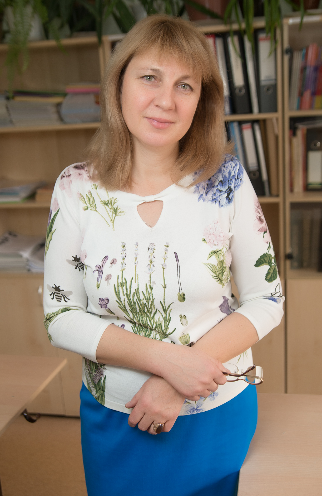 учитель английского языка высшей квалификационной категорииЭксперт ОГЭ/ЕГЭ, призер регионального конкурса «Лучшие стажировочные практики образовательных организаций», включена в список педагогов «Ими гордится Россия» Программы «Интеллектуально-творческий потенциал России» реализуемой  Общероссийской Малой академией наук «Интеллект будущего»/Награждена: - Почётной грамотой управления образования Кировского и Советского районов г. Томска; - Почётной грамотой департамента образования администрации г.Томска; - Грамотой МУ ИМЦ г. Томска за большой вклад в организационно-методическую работу. - Почётной грамотой департамента общего образования Томской области;- Почетной грамотой Департамента образования г. Томска.Славникова Виктория ВикторовнаУчитель английского языка 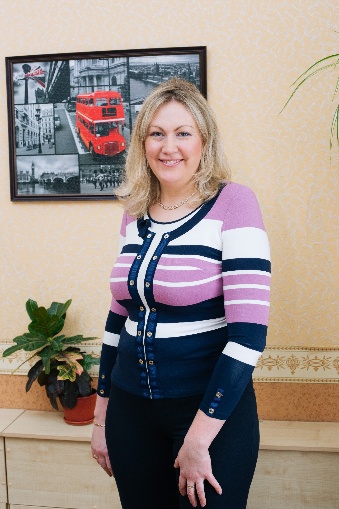 первой квалификационной категорииЭксперт ОГЭ/ЕГЭ, призер регионального конкурса «Лучшие стажировочные практики образовательных организаций», включена в список педагогов «Ими гордится Россия» Программы «Интеллектуально-творческий потенциал России», реализуемой  Общероссийской Малой академией наук «Интеллект будущего» в 2017-2018 , 2016-2017, 2015-2016,  2014-2015уч. гг.Награждена: - Грамотой Департамента образования администрации г. Томска, МУ ИМЦ г. Томска за высокий профессионализм.Кулькова Наталья АлександровнаУчитель французского языка высшей квалификационной категории- проходила стажировку во Франции;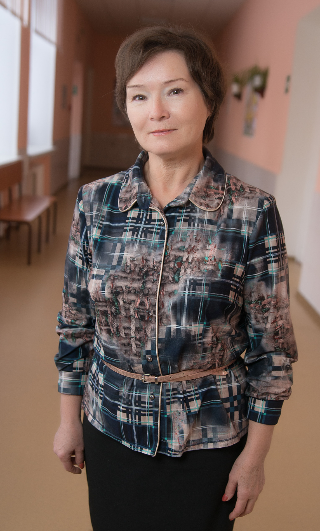 - Эксперт предметной комиссии по французскому языку (ОГЭ);- организатор  и член жюри муниципального конкурса  «Знатоки французского языка» для обучающихся 7-8 классов (ИМЦ);- руководитель отделения «Французский язык» городской детско-юношеской Ассамблеи «Гражданин XXI века» (ТОИПКРО);- эксперт региональной научно-практической конференции «Язык и культура зарубежных стран. Взгляд молодых исследователей» для учащихся 7-11 классов (ТОИПКРО);Награждена: - 2004г.- Почетной грамотой Министерства образования РФ, -  2012-2015г. - Диплом за профессиональные достижения и активную исследовательскую работу в составе региональной сетевой инновационной площадки «Интегративный подход в формировании гражданских качеств подростков в условиях поликультурного образования»;- 2015г. - Почетной грамотой  Департамента общего образования Администрации г.Томска, МАУ  ИМЦ ;- 2014г. - Диплом Департамента образования Администрации города Томска за профессионализм и многолетнее сотрудничество в воспитании юных граждан России;- 2014г. - Почетной грамотой  Администрации Томской области за вклад в дело обучения и воспитания подрастающего поколения.